WEEKDAY SCHEDULE 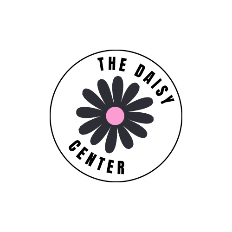 330- 400   SNACK AND WIND DOWN TIME- NO ELECTRONIC, NO CALLS, NO EXPECTATIONS4 PM    Short Burst Hours completed and documented with supervision- STAFF NEED TO DOCUMENT HOURS COMPLETE4-5pm            Group activity         BE IN THE LIVING ROOM TO PARTICIPATE. REFUSAL WILL HAVE CONSEQUENCES AS IT IS MANDATORYLaundry Reminders and help to get room and laundry doneDO YOU HAVE AN APPOINTMENT- CHECK THE CALENDAR AND MAKE SURE YOU ARE READY5-6        All electronic time Personal devices for LEVEL 2 & 3 Switch/ DS/ Echo Shows in Living for LEVEL 1 & Orientation5:30- 6:30            DINNER IS BEING PREPPED ALL YOUTH TO THE S.S FOR DINNER AND CLEAN UP 5-7PM ONE ON ONESONE ON ONES ARE A PRIVELEDGE NOT A RIGHT- THEY ARE MEANT TO GIVE QUALITY TIME TO A YOUTH TO HELP MEET THEIR DAILY NEEDS6:30- 730 PM   All evening chores are completed to standard and signed off or done by staff700-900 ALL LEVELS ELECTRONIC TIME (COMMON AREAS) :  CHORES ROOM AND AFTER DINNER CHORE IS COMPLETE 730- 8:00 PM         Happy Hour was Completed7:30-8 PM          All Meds are given prior to second staff leaving and med count.ELECTRONICS COLLECTED AT 9PM 7:30-9 PM           Everyone Showered- hygiene and outfits for the next day ready to goGIRLS ON RESET TO ROOM BY 8 PM FOR WIND DOWN TIME 9- 10 PM ALL YOUTH IN ROOM FOR WIND DOWN TIME 10PM LIGHT OUT 